AnnouncementsThere will be a “Come and Go” baby shower for baby boy, Bryson here at the building on February 21st at 2:00 pm. Elisa is registered at Amazon. Precautions will be taken and safety is our focus, so please feel comfortable in joining us as we show our love and welcoming spirit to Bryson. Ladies, mark your calendars for February 19-20 for Harding University’s Ladies Conference, Bloom. This years conference will be live-streamed here at the building beginning Friday the 19th at 5:15 pm. Please see the bulletin board in the foyer for more details.Hillcrest Church of Christ in Neosho is hosting a ladies seminar March 12-13. The focus is “Shelter in a Time of Storm” featuring Donna Faughn. There is more information on the bulletin board.We are getting ready to resume our Wednesday night Bible classes this month. We need your help. There is a form on our website that will help us plan for how many students we are likely to have, as well as a place to let us know if you would be willing to help in teaching. Prayer ListContinue to remember the family of George Bowman in his passing. Continue to remember Sean Turnage  as he continues to recover from his recent surgery.Continue to pray for those suffering with Covid: Monica Klingman’s mother, DeEtta, Chris Johnson’s mother, BettyWhittington’s daughter, Stephanie.Prayer List (cont.)Also, please continue to remember:Louise PerryRoger MontgomeryEitzen FamilyWhittington FamilyDorothy BagwellLoisell TylerBob MussonTim and Susan DuffySusan Duffy’s fatherBible ClassesSunday morning Auditorium – “Your Kingdom Come” – A Study Through the Sermon on the MountWednesday morning Ladies’ Bible Class, Love First9:45 each Wednesday. Wednesday evening Live-Stream – Making Our Calling and Election Sure7:00 pm every Wednesday eveningWednesday evening Ladies’ Bible Class, Faith Dare Those Serving Next WeekSong Leader a.m.  – 	8:15 – Sammy McCain	10:30 – Mark BagwellCommunion Lead – 	8:15 – Dallas Dobbs	10:30 – Mitchell WhittingtonPrayer and Scripture Reading – 	8:15 – Randall Hunt	10:30 – Ray ReissGreeters – 8:15 – Gary McCoolMike York10:30 – Mike Lunsford	Chris JohnsonVideo Operator – Matt GrishamWorship Coordinator – Mark TuckerAudio – Homer MakinsonStreaming – Abby WillisYouth NotesPlease check out the Instragram and Youth Group Website, bellavistayouthgroup.com Upcoming Events	SNH – January 31stOther NotesChurch Family,Thank you so much for your prayers, cards, and phone calls during my recent fall. It means so much to know others care. In Christian Love, Margaret WickerDear Church Family,Ron, James, and I feel so loved by your works of kindness! We are doing better! Pray we will be back soon. Cannot wait!!Love you all,The Beaty’sDear Friends,Thank you for the memorial gift in Bill’s honor to Gospel Tracts. We enjoyed working in the ministry there when we were able. I appreciate your thoughtfulness and kindness extended to me and my family.Love, Mary Jane HunterOur Church Family,Once again we have experienced your out pouring of love. The beautiful cards (with great words of support and encouragement), offers of help, and especially your prayers during my surgery and rehab are so deeply appreciated. Like so many we are truly blessed to be a part of the Lord’s Body at Bella Vista and are grateful for your thoughtfulness. We pray the Lord continue to show His strength and power and grow His church in the world, and that the work done at Bella Vista continue to be to his glory.In Him,Jerri DobbsReaching FartherReach out to someone this week expressing thanks for what they have meant and continue to mean to you.Moving CloserPay attention for opportunities for thankfulness, knowing that they may be found in unexpected places.Growing DeeperStart every day this week recalling all the blessings that God has given, and give him thanks for all.Welcome Visitors Thank you for being with us today.  We hope the service today is meaningful and inspiring. We also pray that you will come back to be with us every opportunity you have.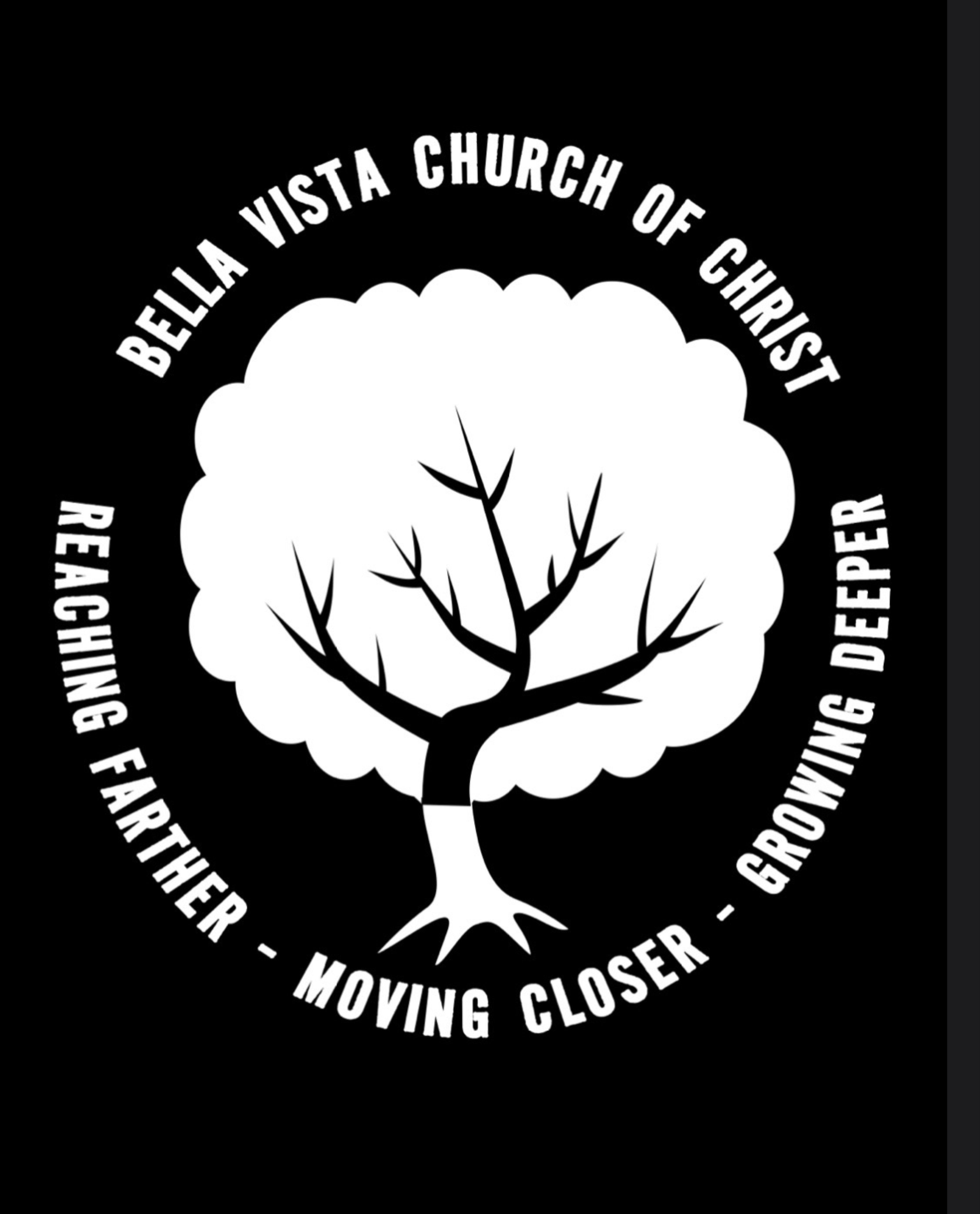 Service TimesSunday Morning Worship – 8:15 amSunday Morning Bible Class 9:30Sunday Morning Worship – 10:30 amWednesday Night Bible Study Live-Streamed at 7:00 pmVisit us online at:  Bellavistachurchofchrist.comWorship This Morning8:15 a.m.Song Service: Lee McCainPrayer and Scripture Reading: Joe HottFrom a Place of Thankfulness – Jeff GrishamCommunion Lead: Chad Dobbs10:30 a.m.Song Service: Chris McSweenyPrayer and Scripture Reading: Mike SpencerFrom a Place of Thankfulness  – Jeff GrishamCommunion Lead: Bob SpawScripture reading this morningI thank my God in all my remembrance of you, always in every prayer of mine for you all making my prayer with joy, because of your partnership in the gospel from the first day until now. And I am sure of this, that he who began a good work in you will bring it to completion at the day of Jesus Christ. It is right for me to feel this way about you all, because I hold you in my heart, for you are all partakers with me of grace, both in my imprisonment and in the defense and confirmation of the gospel.  (Philippians 1:3-7 ESV)